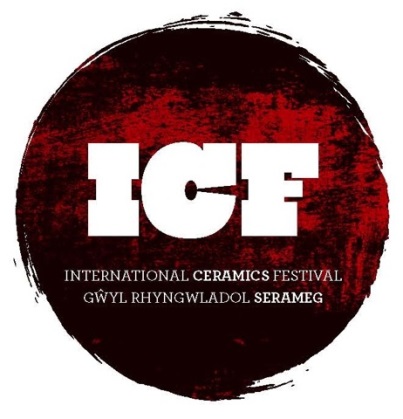 ICF Brochure Advertising  Fees  2017The ICF produces a full colour 24 page A4 Festival brochure which is issued during every festival to an audience of approximately 1000 individuals. It includes the full programme of events plus listings for all trade stands in attendance as well as profiles of the guest demonstrators and lectures.  It is often kept as a souvenir of the festival when visitors return home. After each Festival it is uploaded to the Festival Website where it is archived for anyone to download as a PDF to read at their leisure.Adverts can be in the format A4, ½ page or ¼ page (landscape or portrait). Fees start from £130We also offer the service of inserting flyers in to ICF souvenir bags that are issued during each festival with prices starting at £75 for 1000 A5 flyers.Full remittance for adverts should be sent with a copy by 31st March 2017, cheques made payable to International Potters Camp Ltd. Please contact us to pay by BACS.For all marketing enquiries please contact Louise Chennell mailto:marketing@icfaberystwyth.org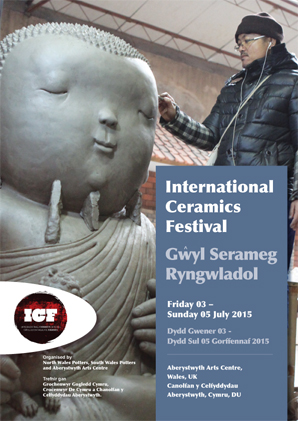 Full page190mm width
280mm height£260Quarter page portrait95mm width
140mm height£130Half page landscape190mm width
140mm height£200Half page landscape190mm width
140mm height£200